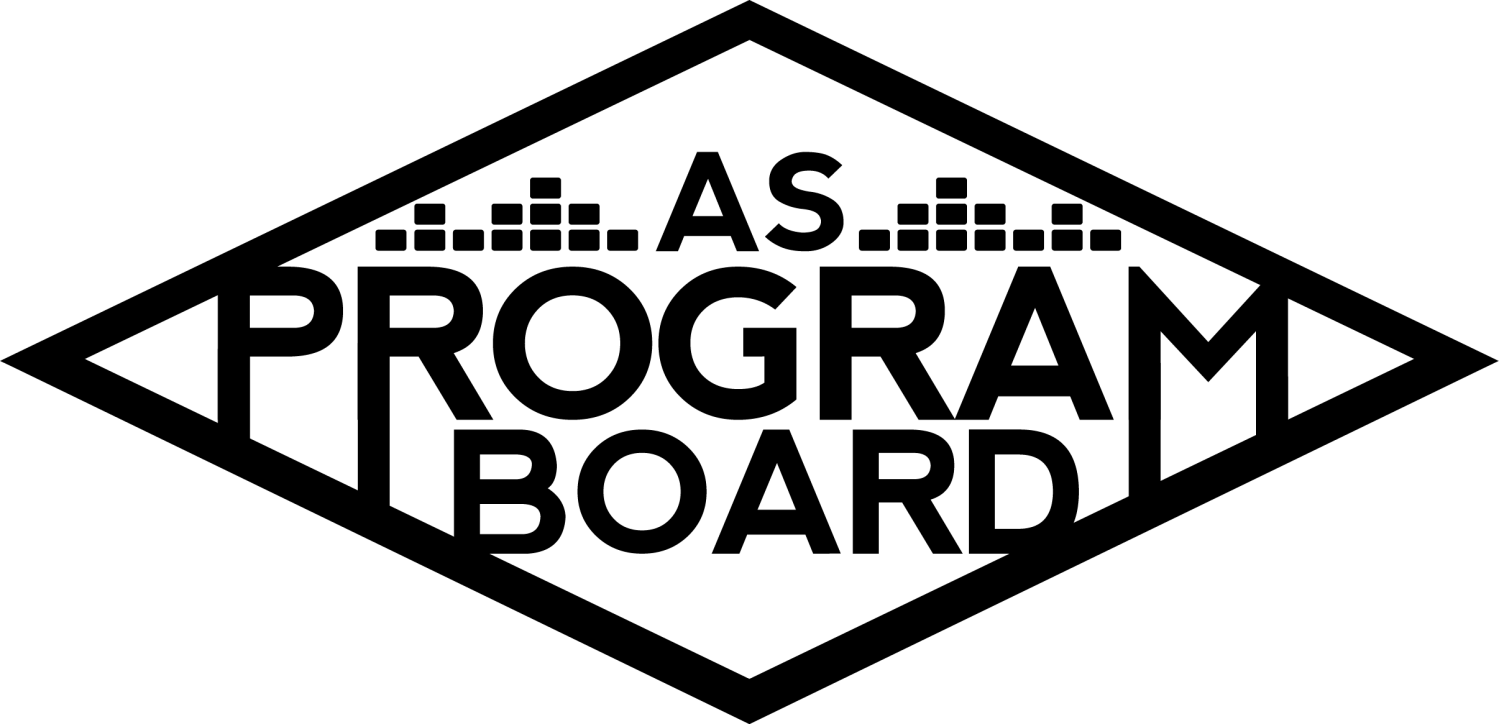 Program Board AgendaAssociated Students February 10, 2020SB Harbor RoomCALL TO ORDER: 5:01 PM by Kiyomi MorrisonA. MEETING BUSINESSRoll CallAcceptance of excused absences, absences, early departure and proxiesMotion by Mitchell, second by Bethel. Consent with 15 present.B. PUBLIC FORUMBSU So Icy Ball - 5/7No showBlack Quare & RCSGD - 2/24No showC. ACCEPTANCE of AGENDA/CHANGES to AGENDA Motion by Bethel, second by Conner. Consent with 16 present.D.ACCEPTANCE of ACTION SUMMARY/MINUTES Motion by Kat second by Bethel.  Consent with 16 present. E. ANNOUNCEMENTSTV!!!!!Please only use for board related contentInstructions for the new wifi and airplay are on the side of the fridgeNo meeting next week 2/17F. WEEK IN REVIEWFree Tues Film: Joker - 2/4 7PM- 196, 10PM- 242 peoplePrinted out flyers with mental health hotlines and put them on the doors to IV theater and had one person stay outside if people needed a break and someone to talk toG. PREVIEW OF THE WEEKFree Tues Film: Waves  - 2/11Would like one more person to sign up for the 10PM- only have 2 people nowTalk to Kiyomi if you have issues working enough moviesFB: 131 interestedPlease pub this movie todayDr. Lafayette -  2/20Only 23 tickets RSVP’dPub has been reaching out to professors and departmentsWork on pubbing this too!Will send out DOS job sheet at the end of the week- Half board eventWorkingestebannathbrennaadam lucasbrettmikioenaiyakarimikioFree Tues Film: Queen & Slim - 2/18	If anyone wants to work the 7PM, Enaiya could take her name offPost will be up soonNoon Storke Show: Better Than Sex - 2/21No one is signed up as of now- reminder: Need to work 1 storke show this quarterPost will be going up by end of weekH. OLD BUSINESSBattle of the Bands - 2/27KCSB has a programmer willing to host the band on his showListening Party2 separate days or both in one day?Wednesday night for both after X meeting?May not need to have X meeting- could start it earlierCarlos, Gabe, and Conner can’t make it after X meeting (~8PM)Brett can’t make 7PMShould be ~1.5 hours totalIf you have to come you have to stay the whole time to keep things fairStart with bands then listen to DJs7PM START TIME FOR NOW- depends on X meetingPre-event meetings will be happening for both battles togetherUpdated posters when lineup is finalizedHosp- Nathaly, Runner: ConnerWorking- Esteban, Mitchell, Alexis, Kat, Conner, Brett, Nathaly, Gabe, EnaiyaDrive-In - 2/29Have been reaching out to schools-4 schools have interest as of now and have until Thursday to respond with availabilityMinimum number of attendees to make this event happen?Different schools have different board structuresAt least 2-3 other schoolsBerkeley, Merced, Fresno State, UCSD, UCI, Cal PolyWant to have 2-3 more people help out with food and hosp and planningNat, Enaiya, Brenna, Kari, Gabe, Esteban, EricaAll of board is expected to attend- if you can’t make it, let Bethel knowBattle of the DJs - 3/5- half board eventSent out pre-event meeting times today and talked to Jill about hosp roomHoping to have contract by end of weekPosters to be made after listening partyMade a sheet with 22 slots with space for rankings and commentsHosp is separate requisition form- Brett is hosp manager and Gabe will help. Runner: CarlosNeed to book a hosp room- all DJ’s share one and get foodAll 3 judges confirmed!NOTE: Need to do 3 half board events this quarterWorking: Gabe, Brett, Eniaya, Carlos, (maybe) NathalyThe Warm Up - 4/4 Headliner ContingencyRemoved Artist A from contingency- talking about Artist B- looking to send out offer tomorrowHave notes of artists discussed at previous meetings sent out and based on those:Possible contingencies: Artist C, Artist D, Artist E, Artist FArtist C has some recent good reviews- could be well-received by people who like EDM. Every tour stop of his recent tour sold out. Also playing CoachellaArtist F- has most monthly listeners on Spotify out of list and female headliner optionShe can only perform for max of 30 minutesIsn’t the best live performerHas 2 popular songs and the rest have a fraction of the number of listensArtist E- He cancelled the end of his 2019 tour but is performing at Coachella. Released a new song and has a lot of streams alreadyHis top songs all have a lot of streams, not just a few songsArtist D- may not be the right vibe for the warmup- not intense enough- and isn’t a great performerArtist G- showed up in recommendations and range isn’t out of reach. Released album with other regional artistsRap may not be the vibe for this show- EDM insteadCould also look at Artist H, Artist I, Artist J, Artist KCould pick a mix of 3 Easy transitions between themArtist L- haven’t checked availability yetIn Canada :(Some support of keeping Artist A as contingencyWanted more money than we offeredRider looks goodBand, not DJ- don’t always cater to this groupIs a band not the vibe we want? It seems like some people may be mad if we bring a band?Has also collabed a lot with Whethan- big name pullEDM artist may have more support over him and he’s a memeWhat happened to Artist M?Co-headline, isn’t big enoughArtist N- may not have enough pull to be a headlinerLast year- thought opener would get big but it didn’t happen and may not happen with Artist N eitherScheduling pre event meeting for end of month- other logistics14  are in progress and going wellExtravaganza - 5/17 Urban Decay CosponsorshipSending out promotional items they want to give out-Worried that pens and notebooks would end up on the ground and would be trashWant 2 10x10 booths- one for giveaways and email sign ups and one would be a photo boothAsked about other items and adding our logo onto the photo backdrop but photobooth was already made. Also said they would stay to the end and help pick up trashBut they could just leave- we would need to be okay with cleaning them up afterPay: $1400 for 2 boothsTypically one 10x10 booth is $1500 but we wouldn’t need a photobooth and they are also giving out tote bags so we could reallocate funds from thatCould have a second ASPB photo booth tooHeadliner ContingencyLast week we passed Artist O and Artist P as contingency for first slotArtist Q- played festivals with a lot of attendees and has 16 million monthly listeners on SpotifyArtist R- smooth jams. 4.8 million monthly listeners on Spotify and released an album in the last 2 years. Have also talked about her in the past. But she has a high asking price but may be able to get it downShe played the SB bowl and has been in the area a lot recentlyCould be problematic because of past things saidArtist  T- just came out with a new single that has a lot of listensArtist S- touring with big name right nowBilled higher than Artist O in recent festival. Also has more of a pop soundArtist T- 28 million monthly listeners on Spotify and won 2 Grammys. Also has songs with a lot of listensCan only perform for 30 minutes and has high asking price ($100k plus) which could be a big problem. This price also may have gone up recentlyPeople might make fun of it but would have a good timeMay not be able to send an offer that high and if he is only playing for 30 minutes we should get a 5th slot but we may not have enough money for it Artist U- Good option for TWU and focused on Coachella, but X is after that. Also get a lot of requestsSaid they would confirm at $100kArtist P headline then Artist V as 2nd- getting bigger lately Artist W- big here and asking price could be in rangeMay be better for a lower slot but the asking is still highLow social media following and streams compared to other optionsMost seconded options: Artist Q, Artist S, Artist T, Artist U, Artist PSponsorship Packet has been approvedI. NEW BUSINESSPrescreening ft. Artist XApril 14, 15, or April 21, 22Hub booked for April 16, 18, and 24We should have a good turn out if limited to studentsConsider pre-sale tickets to students before opening it up to publicTicket price- Between $10 -$14- want to break evenStudent pre-sale at $15, $20 at door.Wednesday might be best, before Hub show Tickets for Artist X can be found at $30 elsewhere60% for students, 40% for general publicJ. ACTION ITEMSTWU Artist E 16  Artist A1  Abstain1ExtravaganzaArtist P- 15	Artist Q- 2Artist S-7Artist T-6Artist U -5Arist S - 10Artist T - 8Artist P - 12Artist S - 6K. FINANCIAL ACTION ITEMSBSU So Icy Ball - 5/7N/ABlack Quare & RCSGD - 2/24N/APrescreening ft. Artist XMotion to pass $16,655 for Bad Trip Pre-Screening on April 15, 2020 in IV Theater 1 with student prices at $14, general at $20, and $25 at door.Motion Gabe, Second by BrettConsent with 18 presentTWU Motion to pass Artist E as contingency starting at 50k ending at 60kMotion by Nat and Second KatConsent with 18 presentExtravaganzaMotion to pass Artist P as headliner starting 80k ending at 95k.Motion by Nat, Second by GreerConsent with 18 presentL. REPORTFacebook Factory / Tuesday Slide / Thursday AdFree & For Sale postKudos Kudos to Alexis for rice krispiesKudos to Sean, Hugo and Kat for installing the new TVKudos to Enaiya for signing up for stuff and great communicationKudos to Esteban to making time to meet about film suggestionsThe Marilyn Report- Stipends need to be turned in the last week of FebBest day to get MD’s time this week is ThursdayThe Kris Report February 18 we’re working on a training for production at the hub, going over lighting and audio. Out on friday!Commissioner's Report Dietary Questionnaire going out for alumni reunionDeputy Commissioner’s Report-  I’ll let you know about responses for the Drive in on Thurs! Emailed about defensive driving training   -- please sign up!Coordinators’ ReportsAdam - Working on a training for production.Brett  - Started looking into artists for SpringCarlos - YieldConner - Working on a theme for Extravaganza, need help with postering, PLEASE HELP.Erica - Working on the theme, please share Dr. Lafayette!  Esteban - TIred, working on future films, helping Gabe, I’m open to talking about films coordinator position if interested.Gabriel - Working with Esteban, finishing up stuff for the lecture. Wanting to inquire about spring speakers as well.  Side note Taika Waikiki was the first indigenous person to win best director at the oscars!Greer  - Having surgery 2/21, available by email.Kari  - Tired.Mitchell - Also tired. Nathaly - Working on X, Please Venmo me soon if you need to pay me back or I’ll reach out to you all.Assistants’ ReportsAlexis -  Happy valentines day!Brenna  - Super excited for Waves!Enaiya - Was excited for Waves, but midterm season!! Kathryn - Excited for Waves and Frank, BOTB and BOTDJLucas - N/AMikio - Good luck on midterms!Senator’s Reports Benjy - absentSarah -   Excited for waves ADJOURNMENT: 7:27PMArtists mentioned: Joey Badass, What So Not, Brownies and Lemonade, Sofi Tukker, Eric Andre, Jai Wolf, Joji,Whethan, Baby Keem, OliverTree, Lil Yachty, Good Times Ahead, ATrack, Duke Dumont, Saweetie, ASAP Ferg, Alison Wonderland,  City Girls, Kali Uchis, Lil Nas X, Sean Paul, Swae Lee,Denzel Curry, Polo & Pan,  Maddeon, Dominic Fik,NameNote: absent (excused/not excused)arrived late (time)departed early (time)proxy (full name)NameNote:absent (excused/not excused)arrived late (time)departed early (time)proxy (full name)Adam SaltonKari LiuLateAlexis XaKathryn QuinonesBethel TammeratKiyomi MorrisonBrenna CollinsLucas JacksonAbsentBrett FriedmanMikio SacramentoCarlos Aviles-SullivanMitchell LewisConner JonesNathaly PachecoEnaiya JudkinsSarah DanielzadehLate Arrival 6:15PMErica KoBenjamin ChocronAbsentEsteban Alvarado Gabriel ReyesGreer Jacobs